Christ Lutheran ChurchWeek at a GlanceJanuary 28 – February 4Today, January 28    Reconciling in Christ Sunday9:30am         Worship-In Person & Live Streamed11:00am       Special Congregation Meeting5:00pm         OA (Adult Lounge)Monday, January 29No Events Planned Tuesday, January 309:00am          Cover G’s11:30am        DayTimer’s LunchBunch6:00pm          His Grace Prayer ServiceWednesday, January 319:45am          Bible Study (Zoom format)3:00pm          Begin Prep for COA Dinner7:00pm          Greater Long Beach ChurchThursday, February 17:00pm	 Choir RehearsalFriday, February 23:30pm           Begin Set Up for LuncheonSaturday, February 310:00am        Pastor Nikki’s Installation and LunchSunday, February 49:30am         Worship-In Person & Live Streamed5:00pm         OA (Adult Lounge)Altar flowers this morning are given in thanksgiving, to the glory of God by Robin Black.Please take a moment after worship to sign up to sponsor altar flowers for the coming year.  Altar flowers can be sponsored in honor or memory of loved ones or in thanksgiving for special occasions. The 2024 flower chart is on the door of the Usher’s Room in the Narthex.  Each arrangement sponsored is $45.  Please make your check out to Christ Lutheran and place in the offering plate. Thank you so much.We will be receiving a special offering this morning. As it is the 50th anniversary of Reconciling Works, we will gather your gifts and send them to Reconciling Works along with our regular benevolence.We come together later this morning at 11am in the social hall. This Special Congregation meeting will solely address the church’s 2024 budget.  We will need a quorum to pass the budget for this year so please stay for a bit after worship.Please have your donations for the Christian Outreach in Action (COA) dinner in to the church kitchen by Monday afternoon.  We’ll take inventory of what we have at that time and then shop for what’s missing. Saturday, February 3rd is the day that Pastor Nikki will formally be installed as our pastor. RSVP to come at 10:00am to witness this special day in the life of Christ Lutheran, Long Beach and celebrate with a luncheon following the service. Details to come.Ash Wednesday, February 14th  we will have two services with the imposition of ashes. At 11am, join the preschoolers at chapel time or come in the evening at 7pm.This morning’s worship assistants:Assisting Minister: Ron NelsonLector: Shannon HowardCommunion Assistants: Lonnie Timney, Robin Black, DJesus TrujilloSunday School Leaders: Joyce Carter and Amanda JohnsonGreeters: Matt and Rebecca GreenAltar Guild: Valerie Weisel and Angie Nelson Coffee Cart: Chris CaldwellUshers: Mark Ennen, Claudia FitzpatrickThank you all.The Healing Power of the Holy SpiritWe pray for:Members at Home or in Care Centers:  Laurie Ennen, Ione Marchael, Sydney Nichols, and Frances Willms.  Those struggling with illness or other concerns: Chris Caldwell, Don Darnauer, Judy Haenn, Daniel Howard, Shannon Howard, Chris and Sheryl Hunter, Chris and Kathy Klute-Nelson, Karen Koch, Jeff Rodrigues,  Bary & Janice Schlieder,  Kurt Weisel, Rich Williams, Gary & Linda Zimmerman.*Family & Friends: Carolina, Chad, Barrett, Michael, Noah, Lois Brown, Zach Burkard,  Jeff Chan, Charlie and David Corm, Mary Croes, Denise Davis, Tamara Fitzgerald, Brechin Flournoy, Gina Barvy Fournier, Daryl Golden, Cindy Gray, Kylie & Crystal Huber, Ben Kalish, Barb Korsmo, Katrina Lahr, Sue Lance, Ronda Lynn, Dawn Lyle-McBennett, Farnaz Perl, Kristina & Scott Randolph, Sharry Reed, Tom Sievers, Marie Spangler, Christina Storm, Von, Vicki Thompson, Paul Valenzuela, Jessica West. Those Who Mourn: We lift up Barbi Darnauer and her family as they grieve the passing of Barbi’s daughter. May God grant them peace and comfort during this sad and difficult time.*Names are included on the prayer list for 30 days unless specific requests are made through the office.We also pray for the ongoing work of: + Linda Gawthorne among the Kogi people of Colombia  + First responders who provide safety, security, and care + Those serving in our nation's military, especially: Samuel Brown, Ryan Dorris,      Morgan Llewellyn, Johnny Luna, Jim Reeder, Steven, Brina and Michael      Navarro. Please provide us with  names of  those you wouldlike to include in these prayers. + Congregations of the Greater Long Beach Conference.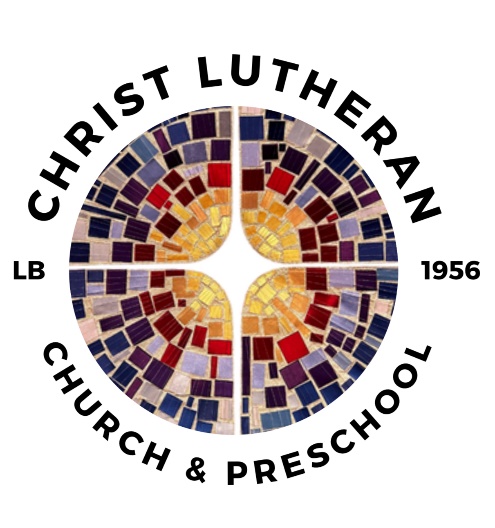 6500 E. Stearns Street, Long Beach, CA 90815christlutheranlb.com562 598.2433Pastor                                             Rev. Nicole Fielder, pastor@christlutheranlb.comOffice Manager                                Kim Croes, officemanager@christlutheranlb.comPreschool Director                                                          Lisa Clinton, info@clplb.comInterim Choir Director                                              Kim Philips, kimsings@msn.comAccompanist							              Roger HalvorsonA/V Tech                                                                                                      Brad CroesMissionary to Colombia  						   Linda Gawthorne 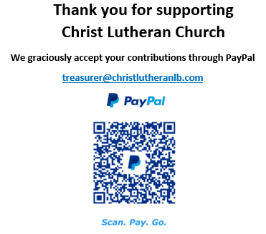 